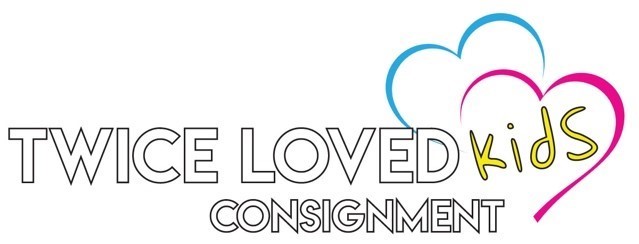 Consignor & Volunteer AgreementUpon registration, each Consignor/Volunteer will be required to agree to the following Agreement. At drop-off, each consignor will also be responsible for bringing a printed, signed and dated copy.  For Volunteers Only: the bolded statements only apply. The Consignor understands that it is their responsibility to enter each item completely and correctly into the online database. The Consignor agrees to mark which items are to be discounted and/or donated.  The Consignor understands that all unsold, non-donated items must be picked up on the last day of the sale during the normal pick-up hours. Any items not picked up by 6:00PM on “see next sale tab” will be donated to that sale’s charity.  The Consignor agrees to thoroughly inspect all of their items before entering them to be consigned.  All items should be cleaned and undamaged. Clothing should be current and in-style (no more than 3 years old). All clothing that is hung should be placed on the hanger with the hook facing left (similar to a “?”). If applicable, all toys and equipment should have working batteries (they don’t have to be new or a premium brand- they just have to work).  Consignor agrees to not consign any items that have been recalled. Links to check for recalled items can be found under the "Check for Recalled Items" sub-tab on our website. If help is needed finding this feature, please email info@twicelovedkids.com. The Consignor agrees to thoroughly check the safety requirements for car seats (cannot be manufactured more than 5 years ago) and cribs (no cribs manufactured prior to 10 years of sale date) are permitted—this is for the safety of all parties involved). To the best of their knowledge, the Consignor also agrees that no car seat being consigned has been involved in an accident.  The Consignor/Volunteer agrees to hold harmless and make no claim against Twice Loved Kids Consignment Sale, the operators of Twice Loved Kids Consignment Sale, the lessors of the space where the sale is held, any Volunteers or paid team members in Twice Loved Kids Consignment Sale, or the insurer of Twice Loved Kids Consignment Sale for the damage, theft or loss (including loss due to fire, flood, building or equipment malfunction or natural disasters) of any items consigned to Twice Loved Kids Consignment Sale. These above noted occurrences are very rare and are not expected, however, they are still a possibility.  The Consignor/Volunteer agrees to waive any and all claims for personal injury resulting from participation in Twice Loved Kids Consignment Sale from whatever cause either foreseen or unforeseen against Twice Loved Kids Consignment Sale, the operators of Twice Loved Kids Consignment Sale, the lessors of the space where the sale is held, any Volunteer or paid team members in Twice Loved Kids Consignment Sale, or the insurer of Twice Loved Kids Consignment Sale. The Consignor’s proceeds check will be mailed to the address that was entered upon registration within 2 weeks of the sale’s conclusion. The consignor acknowledges and agrees that all proceed checks must be cashed/deposited within 90 days of the date on the check.  The Consignor understands that all outstanding checks will be cancelled/voided after 90 days.  Consignor agrees that no claims will be made against Twice Loved Kids Consignment Sale for any discrepancies involving items placed in the sale.  The Consignor understands that the base commission is 60% for all consignors (excluding VIP Moms and Dads, which is 40%). Commission rates can vary upward if they complete volunteer shifts, follow the referral guidelines, etc. Please refer to the “How to Earn More” section under the “Consign” tab to find out more information.  The Consignor/Volunteer agrees to electronically accept this agreement as well as bring a printed, signed and dated copy with them to their item drop-off and/or assigned Volunteer shift. They also agree to bring a printed and initialed inventory list with them to their item drop-off.______________________________________          ____________________________ Consignor/Volunteer Printed Name                              Consignor Number (if applicable) ______________________________________          ____________________________ Consignor/Volunteer Signature                                      Date 